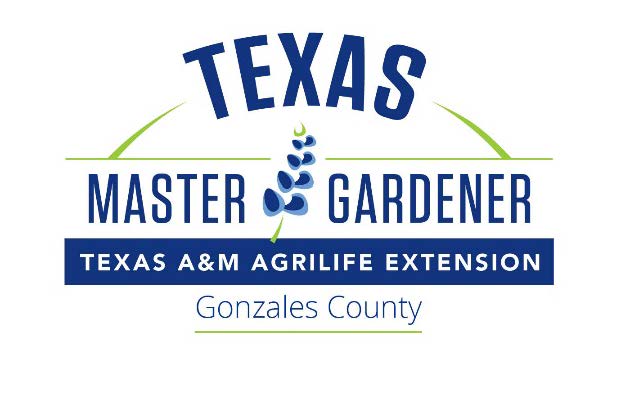 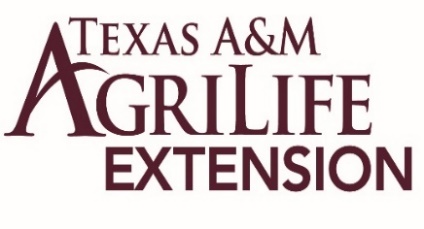 
Planned Gonzales Master Gardeners 2023-2024 Class Schedule8:30am-12:30 pm.  At the Plantatarium: A Center for Exploration (PACE), 623 N. Fair Street, in Gonzales.9-12	Introduction and Tour- Gonzales Master Gardeners Gail Johnson               Chapter 1 - Introduction9-26	Plant Growth and Development- Jacob Carter and Gail Johnson 	Chapter 3 - Plant Growth & Development10-10 	Plant Propagation- Fran SaligerChapter 4 – Plant Propagation10-24	Plants and the Underground Economy -  Gail Johnson	Chapter 5 & 6 - Soils, Water and Plant Nutrients11-7	Field Trip to the San Antonio Botanical Garden   Guided Tour11-21	Starting Seeds- Sandy Llewellyn	Greenhouses – Fran Saliger12-5	Vegetable Gardening –  Bill Nodine	Chapter 10 – Vegetable and Herb Gardening12-19	Ornamentals and Herbs –  Dee Senglemann	Chapter 8 -Ornamental Plants12-20	Christmas Break1-9	How to Plant a Tree and Tree Diseases -Carolynn Parratt1-23	Rainwater Harvesting & Water Conservation- Marcia LambertChapter 7 – Water	2-6	Home Fruit Production Gail JohnsonChapter 11 – Home Fruit & Nut Production2-20	Entomology and Integrated Pest Management- Carolynn Parratt	Chapter 13 & 15 – IPM & Insects3-5	Compost – Gail Johnson	Containers – Shirley Frazier3-12	Plant Pathology – Carolynn ParrattChapter 14 – Plant Diseases3-26	Landscape Concepts and Design and Earthkind Landscaping– Gail Johnson	Chapter 2 & 12 – Landscape Horticulture & Design4-9	Turf Grass –  Dennis Hale	Chapter 9 - Lawn Care	4-23	Field Trip to Lady Bird Johnson Wildflower Center-Austin- Tour and Native Plants in Landscape Design—Guided Tour5-7	Field Trip to Luling Foundation, Agricultural Demonstration Farm – Graduation